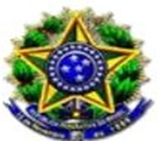 Processo Judicial Eletrônico Pauta de Audiência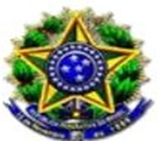 Processo Judicial Eletrônico Pauta de Audiência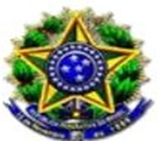 Processo Judicial Eletrônico Pauta de Audiência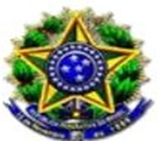 Processo Judicial Eletrônico Pauta de AudiênciaDataNº do ProcessoÓrgãojulgadorPartesClasseTipo deaudiênciaSalaSituação10/04/202313h201005426-49.2022.4.01.42003ª Vara Federal de Juizado Especial Cível da SJRRFRANCISCA ALVES DA CRUZ SILVA X INSTITUTO NACIONAL DO SEGURO SOCIAL - INSSPROCEDIMENTO DO JUIZADO ESPECIAL CÍVEL (436)INSTRUÇÃO E JULGAMENTOJUIZSUBSTITUTODESIGNADA10/04/202313h401005892-43.2022.4.01.42003ª Vara Federal de Juizado Especial Cível da SJRRRAIMUNDA FERREIRA SANTOS X INSTITUTO NACIONAL DO SEGURO SOCIAL - INSSPROCEDIMENTO DO JUIZADO ESPECIAL CÍVEL (436)INSTRUÇÃO E JULGAMENTOJUIZSUBSTITUTODESIGNADA10/04/2023 14h001005154-55.2022.4.01.42003ª Vara Federal de Juizado Especial Cível da SJRRANATECE RAPOSO DA SILVA X INSTITUTO NACIONAL DO SEGURO SOCIAL - INSSPROCEDIMENTO DO JUIZADO ESPECIAL CÍVEL(436)INSTRUÇÃO E JULGAMENTOJUIZSUBSTITUTODESIGNADA10/04/202314h201005966-34.2021.4.01.42003ª Vara Federal de Juizado Especial Cível da SJRRRAIMUNDA TEIXEIRA DA SILVA X INSTITUTO NACIONAL DO SEGURO SOCIALPROCEDIMENTO DO JUIZADO ESPECIAL CÍVEL(436)INSTRUÇÃO E JULGAMENTOJUIZSUBSTITUTODESIGNADA10/04/2023 14h401002989-35.2022.4.01.42003ª Vara Federal de Juizado Especial Cível da SJRRANA PAULA FERNANDES BRITO X INSTITUTO NACIONAL DO SEGURO SOCIALPROCEDIMENTO DO JUIZADO ESPECIAL CÍVEL(436)INSTRUÇÃO E JULGAMENTOJUIZSUBSTITUTODESIGNADA10/04/202315h001008498-78.2021.4.01.42003ª Vara Federal de Juizado Especial Cível da SJRRESTEVO MARTINS DOS SANTOS X INSTITUTO NACIONAL DO SEGURO SOCIALPROCEDIMENTO DO JUIZADO ESPECIAL CÍVEL(436)INSTRUÇÃO E JULGAMENTOJUIZSUBSTITUTODESIGNADA10/04/2023 15h201000653-92.2021.4.01.42003ª Vara Federal de Juizado Especial Cível da SJRRNADIA PATRICIA DE ALMEIDA X UNIÃO FEDERALPROCEDIMENTO DO JUIZADO ESPECIAL CÍVEL(436)INSTRUÇÃO E JULGAMENTOJUIZSUBSTITUTODESIGNADA10/04/202315h401005013-36.2022.4.01.42003ª Vara Federal de Juizado Especial Cível da SJRRLUZIA DE SOUZA DA SILVA X INSTITUTO NACIONAL DO SEGURO SOCIAL - INSSPROCEDIMENTO DO JUIZADO ESPECIAL CÍVEL(436)INSTRUÇÃO E JULGAMENTO JUIZSUBSTITUTODESIGNADADataNº do ProcessoÓrgãojulgadorPartesClasseTipo deaudiênciaSalaSituação11/04/202313h201006063-97.2022.4.01.42003ª Vara Federal de Juizado Especial Cível da SJRRRAIMUNDO GRIGORIO DA SILVA X INSTITUTO NACIONAL DO SEGURO SOCIAL - INSSPROCEDIMENTO DO JUIZADO ESPECIAL CÍVEL (436)INSTRUÇÃO E JULGAMENTOJUIZSUBSTITUTODESIGNADA11/04/202313h401005357-85.2020.4.01.42003ª Vara Federal de Juizado Especial Cível da SJRRYVONNE RHOAMA SALAZAR MARCANO X UNIÃO FEDERALPROCEDIMENTO DO JUIZADO ESPECIAL CÍVEL (436)INSTRUÇÃO E JULGAMENTOJUIZSUBSTITUTODESIGNADA11/04/2023 14h001002174-38.2022.4.01.42003ª Vara Federal de Juizado Especial Cível da SJRRRAIMUNDA VIEIRA DE SOUSA X INSTITUTO NACIONAL DO SEGURO SOCIAL - INSSPROCEDIMENTO DO JUIZADO ESPECIAL CÍVEL(436)INSTRUÇÃO E JULGAMENTOJUIZSUBSTITUTODESIGNADA11/04/202314h201005011-66.2022.4.01.42003ª Vara Federal de Juizado Especial Cível da SJRRROSILENE DAVI MAFRA X INSTITUTO NACIONAL DO SEGURO SOCIAL - INSSPROCEDIMENTO DO JUIZADO ESPECIAL CÍVEL(436)INSTRUÇÃO E JULGAMENTOJUIZSUBSTITUTODESIGNADA11/04/2023 14h401003971-49.2022.4.01.42003ª Vara Federal de Juizado Especial Cível da SJRRFATIMA JOSE DA SILVA X INSTITUTO NACIONAL DO SEGURO SOCIALPROCEDIMENTO DO JUIZADO ESPECIAL CÍVEL(436)INSTRUÇÃO E JULGAMENTOJUIZSUBSTITUTODESIGNADA11/04/202315h001002013-28.2022.4.01.42003ª Vara Federal de Juizado Especial Cível da SJRRJESUS NAZARENO DE SOUZA RODRIGUES X INSTITUTO NACIONAL DO SEGURO SOCIALPROCEDIMENTO DO JUIZADO ESPECIAL CÍVEL(436)INSTRUÇÃO E JULGAMENTOJUIZSUBSTITUTODESIGNADA11/04/2023 15h201004068-49.2022.4.01.42003ª Vara Federal de Juizado Especial Cível da SJRRCLEIDIANE FREITAS X INSTITUTO NACIONAL DO SEGURO SOCIALPROCEDIMENTO DO JUIZADO ESPECIAL CÍVEL(436)INSTRUÇÃO E JULGAMENTOJUIZSUBSTITUTODESIGNADA11/04/202315h401005321-72.2022.4.01.42003ª Vara Federal de Juizado Especial Cível da SJRRCARMELITA MORAES ASSIS MARTINS X INSTITUTO NACIONAL DO SEGURO SOCIAL - INSSPROCEDIMENTO DO JUIZADO ESPECIAL CÍVEL(436)INSTRUÇÃO E JULGAMENTO JUIZSUBSTITUTODESIGNADADataNº do ProcessoÓrgãojulgadorPartesClasseTipo deaudiênciaSalaSituação17/04/202313h201002001-14.2022.4.01.42003ª Vara Federal de Juizado Especial Cível da SJRRANTENOR ALMEIDA X INSTITUTO NACIONAL DO SEGURO SOCIAL - INSSPROCEDIMENTO DO JUIZADO ESPECIAL CÍVEL (436)INSTRUÇÃO E JULGAMENTOJUIZSUBSTITUTODESIGNADA17/04/202313h401006769-80.2022.4.01.42003ª Vara Federal de Juizado Especial Cível da SJRRNAISA MORAIS CASTRO X INSTITUTO NACIONAL DO SEGURO SOCIAL - INSSPROCEDIMENTO DO JUIZADO ESPECIAL CÍVEL (436)INSTRUÇÃO E JULGAMENTOJUIZSUBSTITUTODESIGNADA17/04/2023 14h001001872-09.2022.4.01.42003ª Vara Federal de Juizado Especial Cível da SJRRMARCELINO PEREIRA DA SILVA X INSTITUTO NACIONAL DO SEGURO SOCIALPROCEDIMENTO DO JUIZADO ESPECIAL CÍVEL(436)INSTRUÇÃO E JULGAMENTOJUIZSUBSTITUTODESIGNADA17/04/202314h201001342-05.2022.4.01.42003ª Vara Federal de Juizado Especial Cível da SJRRAMERICO TOME JUNIOR X INSTITUTO NACIONAL DO SEGURO SOCIALPROCEDIMENTO DO JUIZADO ESPECIAL CÍVEL(436)INSTRUÇÃO E JULGAMENTOJUIZSUBSTITUTODESIGNADA17/04/2023 14h401007503-31.2022.4.01.42003ª Vara Federal de Juizado Especial Cível da SJRRMARIA RITA DE JESUS SILVA X INSTITUTO NACIONAL DO SEGURO SOCIAL - INSSPROCEDIMENTO DO JUIZADO ESPECIAL CÍVEL(436)INSTRUÇÃO E JULGAMENTOJUIZSUBSTITUTODESIGNADA17/04/202315h001007746-72.2022.4.01.42003ª Vara Federal de Juizado Especial Cível da SJRRMARIA DAS GRACAS MIRANDA SILVA X INSTITUTO NACIONAL DO SEGURO SOCIAL - INSSPROCEDIMENTO DO JUIZADO ESPECIAL CÍVEL(436)INSTRUÇÃO E JULGAMENTOJUIZSUBSTITUTODESIGNADA17/04/2023 15h201007858-41.2022.4.01.42003ª Vara Federal de Juizado Especial Cível da SJRRINES MARIA DA SILVA DOS SANTOS X INSTITUTO NACIONAL DO SEGURO SOCIAL - INSSPROCEDIMENTO DO JUIZADO ESPECIAL CÍVEL(436)INSTRUÇÃO E JULGAMENTOJUIZSUBSTITUTODESIGNADA17/04/202315h401003691-78.2022.4.01.42003ª Vara Federal de Juizado Especial Cível da SJRRANA MARIA DA SILVA X INSTITUTO NACIONAL DO SEGURO SOCIAL - INSSPROCEDIMENTO DO JUIZADO ESPECIAL CÍVEL(436)INSTRUÇÃO E JULGAMENTO JUIZSUBSTITUTODESIGNADADataNº do ProcessoÓrgãojulgadorPartesClasseTipo deaudiênciaSalaSituação18/04/202313h201005005-59.2022.4.01.42003ª Vara Federal de Juizado Especial Cível da SJRRFLORIZA PEREIRA DA SILVA X INSTITUTO NACIONAL DO SEGURO SOCIAL - INSSPROCEDIMENTO DO JUIZADO ESPECIAL CÍVEL (436)INSTRUÇÃO E JULGAMENTOJUIZSUBSTITUTODESIGNADA18/04/202313h401008289-12.2021.4.01.42003ª Vara Federal de Juizado Especial Cível da SJRRCARLOS SERGIO BAIA DE SOUZA X INSTITUTO NACIONAL DO SEGURO SOCIALPROCEDIMENTO DO JUIZADO ESPECIAL CÍVEL (436)INSTRUÇÃO E JULGAMENTOJUIZSUBSTITUTODESIGNADA18/04/2023 14h001007446-13.2022.4.01.42003ª Vara Federal de Juizado Especial Cível da SJRRFRANCISCA DA SILVA OLIVEIRA DAMASO X INSTITUTO NACIONAL DO SEGURO SOCIAL - INSSPROCEDIMENTO DO JUIZADO ESPECIAL CÍVEL(436)INSTRUÇÃO E JULGAMENTOJUIZSUBSTITUTODESIGNADA18/04/202314h201004345-65.2022.4.01.42003ª Vara Federal de Juizado Especial Cível da SJRRSEBASTIANA GOMES DA SILVA X INSTITUTO NACIONAL DO SEGURO SOCIAL - INSSPROCEDIMENTO DO JUIZADO ESPECIAL CÍVEL(436)INSTRUÇÃO E JULGAMENTOJUIZSUBSTITUTODESIGNADA18/04/2023 14h401006251-90.2022.4.01.42003ª Vara Federal de Juizado Especial Cível da SJRRJOSE CARLOS GIORDANI X INSTITUTO NACIONAL DO SEGURO SOCIAL - INSSPROCEDIMENTO DO JUIZADO ESPECIAL CÍVEL(436)INSTRUÇÃO E JULGAMENTOJUIZSUBSTITUTODESIGNADA18/04/202315h001002525-11.2022.4.01.42003ª Vara Federal de Juizado Especial Cível da SJRREXPEDITO CARLOS DA SILVA X INSTITUTO NACIONAL DO SEGURO SOCIALPROCEDIMENTO DO JUIZADO ESPECIAL CÍVEL(436)INSTRUÇÃO E JULGAMENTOJUIZSUBSTITUTODESIGNADA18/04/2023 15h201005539-03.2022.4.01.42003ª Vara Federal de Juizado Especial Cível da SJRRFRANCISCA BATISTA DA SILVA X INSTITUTO NACIONAL DO SEGURO SOCIAL - INSSPROCEDIMENTO DO JUIZADO ESPECIAL CÍVEL(436)INSTRUÇÃO E JULGAMENTOJUIZSUBSTITUTODESIGNADA18/04/202315h401004109-16.2022.4.01.42003ª Vara Federal de Juizado Especial Cível da SJRRVILMA DA SILVA ALCANTARA X INSTITUTO NACIONAL DO SEGURO SOCIAL - INSSPROCEDIMENTO DO JUIZADO ESPECIAL CÍVEL(436)INSTRUÇÃO E JULGAMENTO JUIZSUBSTITUTODESIGNADA